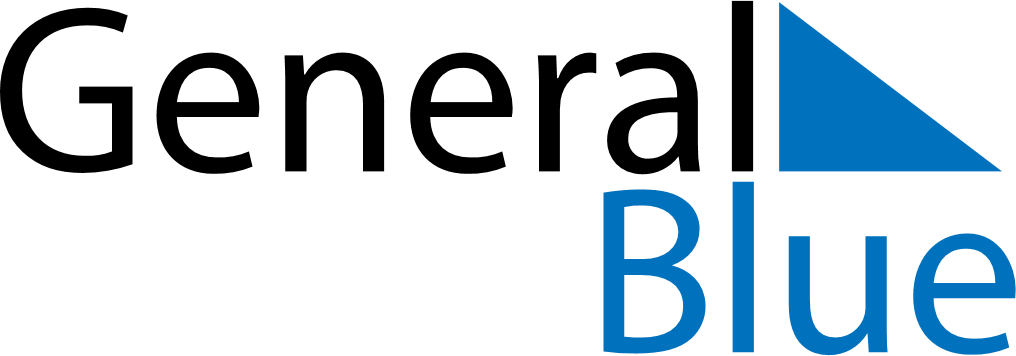 May 1810May 1810May 1810May 1810May 1810SundayMondayTuesdayWednesdayThursdayFridaySaturday12345678910111213141516171819202122232425262728293031